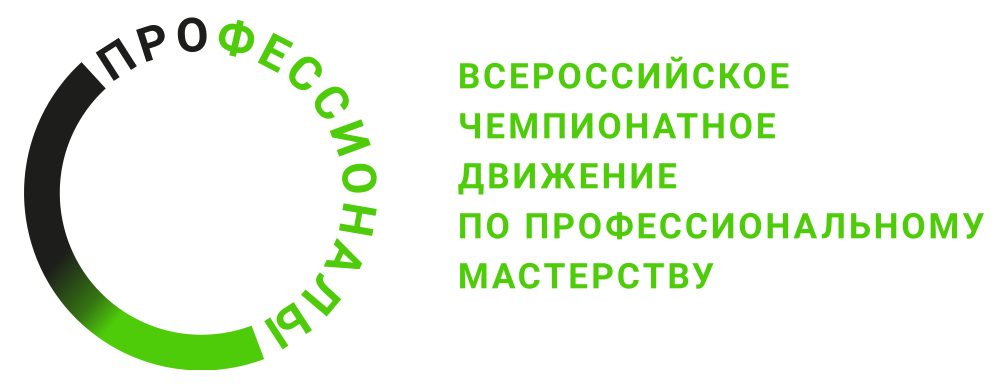 ПРОГРАММА ПРОВЕДЕНИЯОтборочного этапа чемпионата 2023по компетенции Промышленный дизайн
Общая информацияОбщая информацияПериод проведения08.07.2023 – 12.07.2023Место проведения и адрес площадкиГБПОУ «Пермский техникум промышленных и информационных технологий им. Б.Г. Изгагина», г. Пермь, Комсомольский проспект, 91 ФИО Главного экспертаХайруллина Эндже РашатовнаКонтакты Главного экспертаendzhe_31@mail.ruД-2  / «08» июля 2023 г.Д-2  / «08» июля 2023 г.09:00 – 10:00Проверка конкурсной площадки на предмет соответствия требованиям утвержденного плана застройки и инфраструктурного листа. Проверка оборудования, инструментов, материалов. Подписание Акта приемки площадки10:00 – 10:15Регистрация на площадке: сверка паспортов, подписание протокола регистрации.10:15 – 11.15Проведение инструктажа по охране труда. Подписание протокола.11:15 – 12:00Ознакомление экспертов с конкурсной документацией, распределение ролей главным экспертом на чемпионате: оценивающие эксперты, контроль времени, наблюдение за конкурсной площадкой, ответственный за соблюдение требований охраны труда и др. Подписание протоколов.12:00 – 13:00Обед13.00 – 14.00Внесение 30% изменений в конкурсное задание. Обсуждение критериев оценки. Подписание протоколов.14:00 – 17:00Проведение специальной подготовки для обеспечения высокого качества, профессионализма и соответствия процесса оценки правилам и процедурам.17:00 – 18:00Работа в цифровой системе оценивания (ЦСО). Блокировка схемы оценки. Формирование оценочных групп. Подготовка ведомостей оценок. Подписание протоколовД-1  / «09» июля 2023 г.Д-1  / «09» июля 2023 г.09:00 – 10:00Регистрация на площадке: сверка паспортов, подписание протокола регистрации.10:00 – 11:00Проведение инструктажа по охране труда. Подписание протокола.11:00 – 12.00Ознакомление конкурсантов с конкурсной и нормативной документацией. Подписание протокола.12:00 – 13:00Обед13:00 – 18:00Жеребьевка рабочих мест. Ознакомление участников с рабочими местами, тестирование оборудования. Подписание протоколов.Д1  / «10» июля 2023 г.Д1  / «10» июля 2023 г.08:00 – 08:15Регистрация на площадке: сверка паспортов, подписание протокола регистрации.08:15 – 08:45Проведение инструктажа по охране труда. Ознакомление с заданием. Подписание протоколов.08:45 – 09:00Брифинг09:00 – 12.00Выполнение модуля А12:00 – 13:00Обед13:00 – 16:00Выполнение модуля А16:00 – 18:00Выполнение модуля Б18:00 – 22:00Проведение оценки работ конкурсантов (модуль А). Занесение оценок в ЦСО.Д2  / «11» июля 2023 г.Д2  / «11» июля 2023 г.08:00 – 08:15Регистрация на площадке: сверка паспортов, подписание протокола регистрации.08:15 – 08:45Проведение инструктажа по охране труда. Ознакомление с заданием. Подписание протоколов.08:45 – 09:00Брифинг09:00 – 13.00Выполнение модуля В13:00 – 14:00Обед14:00 – 18:00Выполнение модуля Г18:00 – 22:00Проведение оценки работ конкурсантов (модулей Б, В). Занесение оценок в ЦСО.Д3  / «12» июля 2023 г.Д3  / «12» июля 2023 г.08:00 – 08:15Регистрация на площадке: сверка паспортов, подписание протокола регистрации.08:15 – 08:45Проведение инструктажа по охране труда. Ознакомление с заданием. Подписание протоколов.08:45 – 09:00Брифинг09:00 – 12.00Выполнение модуля Д12:00 – 13:00Обед13:00 – 14:00Выполнение модуля Г14:00 – 20:00Проведение оценки работ конкурсантов (модуль В). Занесение оценок в ЦСО. Блокировка оценок. Подведение итогов.